     第二十五届二任研究生会主席团竞选申请表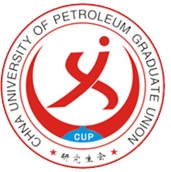 注：以上内容请在一页纸内完成，于截止日期前将报名表发送至cup_bgs@163.com。姓 名性 别年 龄所在部门政治面貌民 族学 院专 业主要学生工作经历(不超过3条）培训团总结(400字以内）